Как сделать чучело масленицы   Я столкнулась с проблемой, как же сделать чучело масленицы своими руками, из подручных материалов. Советы были разные, смотрела в интернете, как это делают другие. В домашних условиях нет то одного, то другого. А " масленицу " сделать нужно. Нашла небольшую палку, к ней с помощью скотча примотала крест - накрест ветки от банного березового веника - получились руки. В белый целлофановый пакет (пакет из обычного магазина ) натолкала немного сена (можно бумаги) сформировала это в виде "шара". Получилась голова. В другой пакет - майку, тоже с сеном повесила на перекладину  (руки), получилось туловище. Ветки веника "руки" обмотала светлой тканью и закрепила скотчем. На голову завязала платок (из старенькой наволочки),   волосы сделала из остатков клубка  коричневых ниток, предварительно намотав на небольшую коробочку и разрезав края ниток, чтобы получилась челка. Сарафан сделан,  тоже из наволочки. И в заключение сплела косички из остатков ткани и прикрепила их скотчем. Ай, да масленица получилась. Думаю деткам моим понравиться.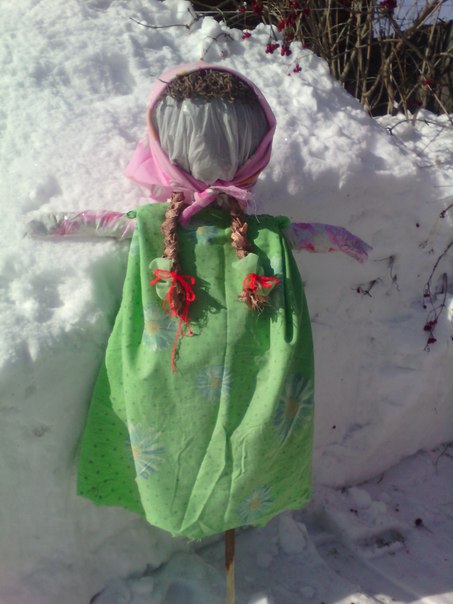 